Today’s ServiceMay 9, 2021Call to Worship                                                                                                                                                                                       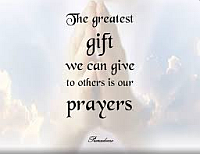 Hymn Announcements Prayer RequestsSpecial MusicSermonFrom the PastorBeing a mother is a very important role that the Lord chooses to give. A Christian mother is told to love her children (Titus 2:4-5), in part so that she does not bring reproach on the Lord whose name she bears.  Children are a gift from the Lord (Psalm 127:3-5) with the idea that caring for our children, nurturing them, affectionately embracing them, meeting their needs and tenderly befriending each one as a unique gift from the hand of God is His intention. Mothers also play an ongoing role in the lives of their children, whether they are adolescents, teenagers, young adults, or even adults with children of their own as the love, care, nurture and encouragement a mother gives should never cease.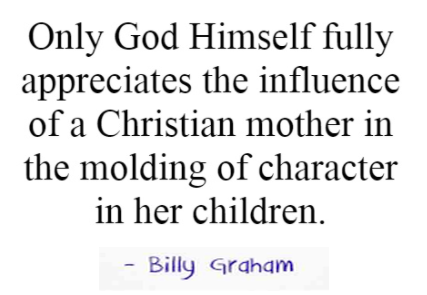 Pastor TonyChurch Information        Last Week’s giving:           $1,212+Online $0 = $1,212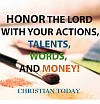         EldersTony Raker (Pastor)..……………….  pastor@graceevfreechurchva.orgDelmas (Moe) Ritenour…………………………..  moemar@shentel.net Finance:   Linda Fraley ………………………………..  lindaf12@shentel.net IT & Media:  Rob Moses & Scott TuckerBulletin: Rob Moses ……………….  admin@graceevfreechurchva.org Breakfast: Tammy Copeland ……….…tammyscopeland@gmail.com 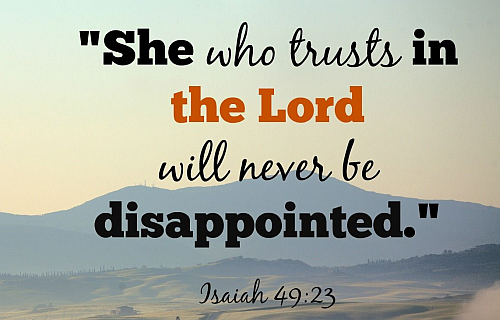 718 E Queen Street, Strasburg, VA 22657,     540-465-4744 msg ph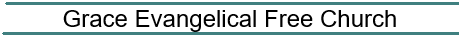   https://graceevfreechurchva.orgNotes: Blessed is the woman who trusts in the Lord. Whose hope and joy is found in Him. For she will receive strength  to face each day with courage and peace.  Leah DiPascalAn encourager at heart, Leah DiPascal has spent more than two decades speaking, writing and introducing others to Jesus. Leahdipascal.com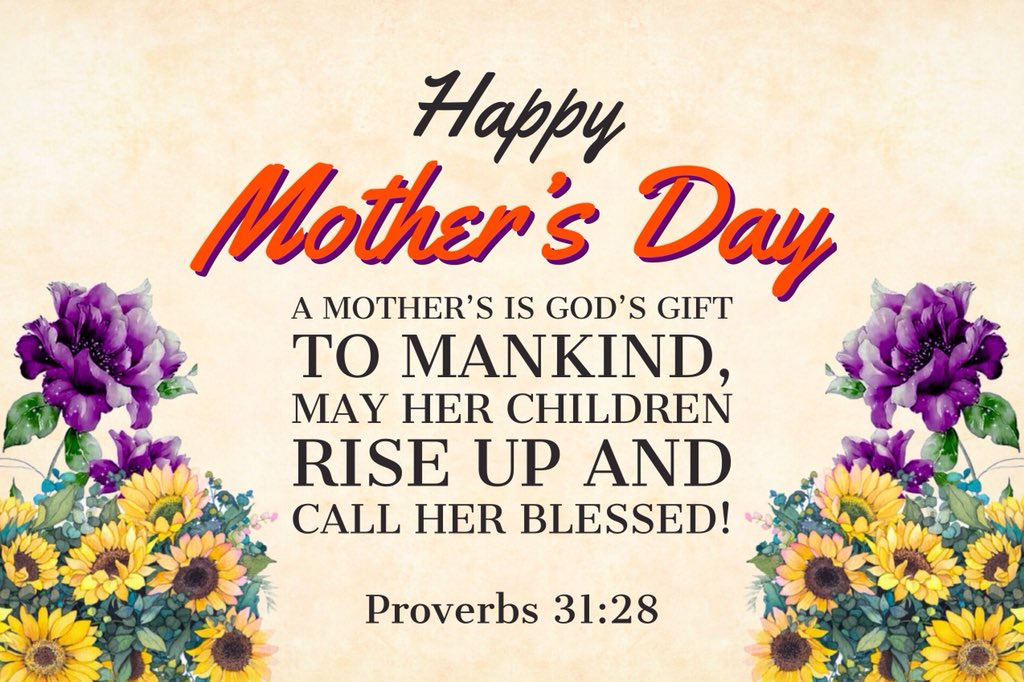 